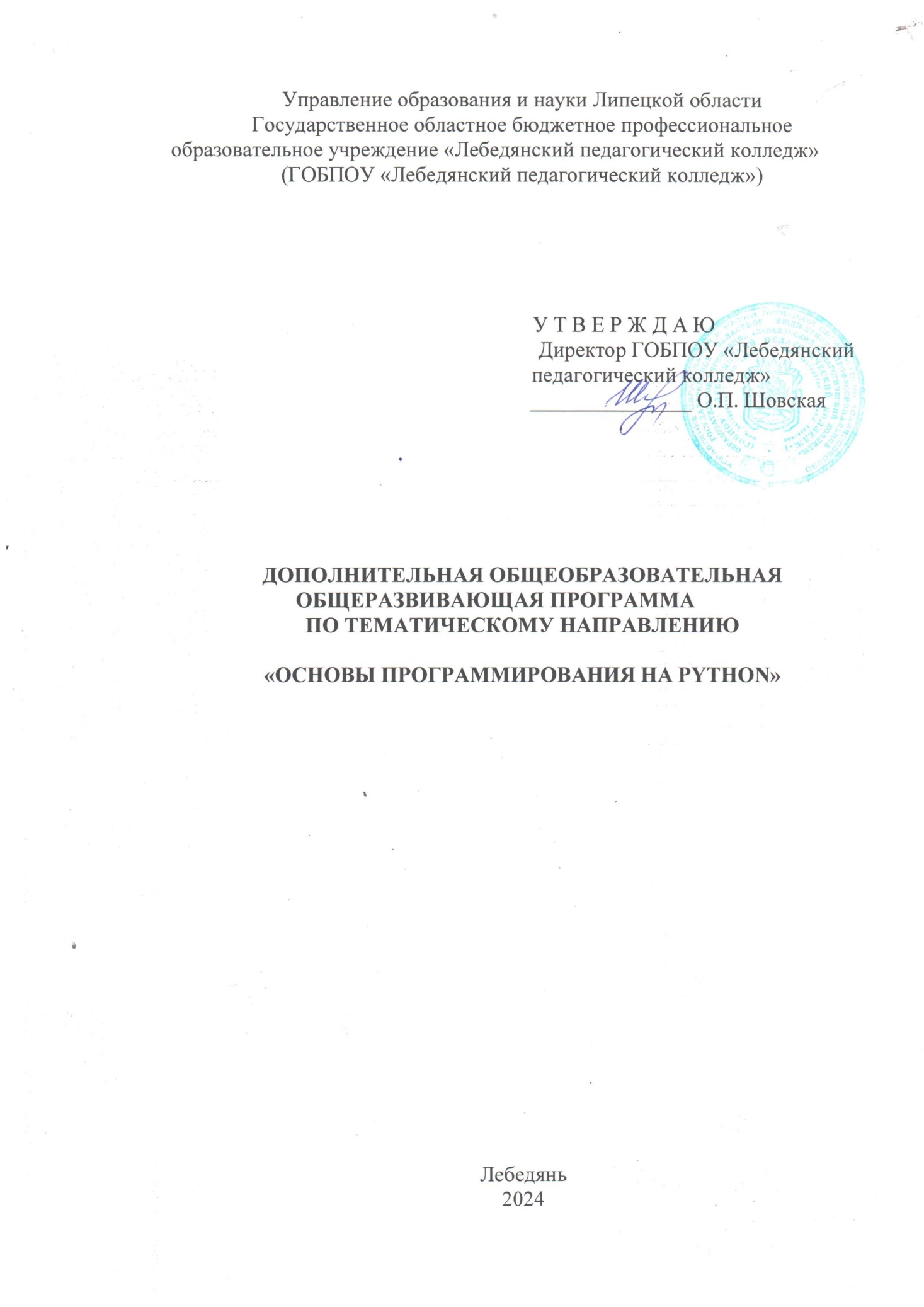 1. Комплекс основных характеристик Программы1.1. Пояснительная запискаПрограмма разработана на основании следующих нормативных Документов в сфере дополнительного образования:Федеральный закон от 29.12.2012 № 273 – ФЗ (ред. от 05.12.2022) «Об образовании в Российской Федерации»;Стратегия развития воспитания в Российской Федерации на период до 2025 года (Утверждена распоряжением Правительства РФ от 29.05.2015 № 996-р.);Распоряжение Правительства Российской Федерации от 31 марта 2022 г. №678-р «Об утверждении Концепции развития дополнительного образования детей до 2030 года»;Приказ Минпросвещения России от 03.09.2019 N 467 (ред. от 02.02.2021) "Об утверждении Целевой модели развития региональных систем дополнительного образования детей";Приказ Минпросвещения России от 27.07.2022 N 629 "Об утверждении Порядка организации и осуществления образовательной деятельности по дополнительным общеобразовательным программам" (Зарегистрировано в Минюсте России 26.09.2022 N 70226);Приказ Минтруда и социальной защиты Российской Федерации от 22.09.2021 N 652н «Об утверждении профессионального стандарта «Педагог дополнительного образования детей и взрослых» (Зарегистрировано в Минюсте России 17.12.2021 № 66403);Письмо Минобрнауки России от 28.08.2015 N АК-2563/05 "О методических рекомендациях" (вместе с "Методическими рекомендациями по организации образовательной деятельности с использованием сетевых форм реализации образовательных программ");Постановление главного санитарного врача Российской Федерации от 28 сентября 2020г. №28 «Об утверждении санитарных правил СП 2.4.3648-20 «Санитарно-эпидемиологические требования к организации воспитания и обучения, отдыха и оздоровления детей и молодёжи»;Методические рекомендации по проектированию дополнительных общеразвивающих программ (включая разноуровневые программы) (Письмо Министерства образования и науки РФ от 18.11.2015 г. № 09-3242).Направленность ПрограммыТехническая.Актуальность программыСовременные профессии, предлагаемые выпускникам учебных заведений, требуют определенного уровня подготовки и владения начальными знаниями программирования на практике. Иными словами, информационное общество предъявляет все более высокие требования к подготовке специалистов. Если навыки работы с конкретной техникой или оборудованием можно приобрести непосредственно на рабочем месте, то мышление, неразвитое в определенные природой сроки, таковым и останется. Курс вносит значимый вклад в формирование общеучебных умений и навыков, выработка которых является одним из приоритетов общего образования.Отличительные особенностиНа занятиях обучающиеся решают множество различных задач для развития активных практических навыков программирования. В процессе освоения программы обучающиеся смогут в раннем возрасте получить профессиональную ориентацию по направлению Python-разработки.УровеньСтартовый.Адресат программыПрограмма дополнительного образования «Программирование на языке Python» рассчитана на учащихся 5-9 классов (12-16 лет), заинтересованных в изучении основ программирования и должна способствовать всестороннему развитию учащихся, дать им знания и умения, необходимые как в период обучения, так и после окончания школы при продолжении образования и помочь в выборе профессии.Объём и срок освоения ПрограммыПрограмма рассчитана на 5 месяцев обучения. Всего 36 часов. Режим занятийЗанятия проводятся 2 раза в неделю, 2 академических часа.Продолжительность одного академического часа – 45минут. Формы обучения: очная.Формы организации образовательного процесса: групповая, в группах одного возраста или разновозрастные группы.Форма	реализации	Программы:	традиционная	(реализуется в рамках учреждения).1.2. Цели и задачи ПрограммыЦель: получение обучающимися знаний по основным концепциям программирования, а также навыков по созданию программ на языке Python.Образовательно-предметные задачи:ознакомление с элементами и функциями языка программирования Python;изучение основных конструкций языка программирования Python;освоение инструментария среды Python;формирование	практических	навыков	работы	с	интегрированной	средой программирования Python;формирование представления о среде программирования как о многоцелевом и универсальном инструменте познания окружающего мира;развитие навыков компьютерной грамотности.Развивающие задачи:развитие логического мышления, умения планировать возможные нестандартные ситуации, возникающие в процессе создания программ;развитие креативности и творческого мышления, воображения школьников;формирование умения поиска, сбора, анализа, организации представления, передачи информации в открытом информационном обществе и всей окружающей реальности;развитие ассоциативной возможности мышления;формирование системного подхода (рассмотрение сложных объектов в виде набора более простых составляющих частей и связей между ними);формирование умения проектирования на основе информационного моделирования объектов и процессов;формирование умения применять полученные знания и умения к анализу окружающей деятельностипредставление о возможности применить полученные знания в профессиональной деятельности.Воспитательные задачи:воспитание культуры программирования;воспитание усидчивости, целеустремленности, умения добиваться поставленных задач;формирование умения планировать свою деятельность, критически оценивать результаты своей работы, готовности исправлять свои ошибки;формирование навыков сознательного и рационального использования компьютера в своей учебной, а затем и профессиональной деятельности;воспитание у учащихся стремления к овладению новыми знаниями;воспитание трудолюбия, инициативности и настойчивости в преодолении трудностей.1.3 Планируемые результаты ПрограммыОбразовательно-предметные результатыУчащиеся должны знать:основы языка Python;основные концепции и понятия программирования;типы данных в Python;правила создания и комментирования кода на Python;виды условных конструкций в Python;виды циклов в Python;способы работы со строками и кортежами в Python;понятие функции;понятие объектно-ориентированного программирования;основные методы работы с классами;понятие библиотек в программировании;основные этапы разработки, тестирования и запуска в работу программного обеспечения.         Учащиеся должны уметь:писать собственные скрипты и программы на Python;тестировать и отлаживать созданные программы;создавать программы с использованием условных конструкций;создавать программы с использованием циклов;применять комментарии в программах;создавать программы с использованием операторов из модуля turtle;использовать в программах списки и кортежи;создавать функции в программах;выполнять действия по работе с файлами в программах;использовать в своих программах классы;подключать библиотеки к своим программам;использовать в программах функции;работать в команде на результат;создавать и защищать свои проекты по разработке программного обеспечения;применять развитое алгоритмическое и креативное мышление при решении задач программирования;проводить техническую презентацию созданных проектов.Владеть навыками в области:Разработки программного обеспечения на языке Python;Использования различных типов данных в программировании;Объектно-ориентированного программирования;Применения классов и функций в программах;Тестирования и отладки созданных программ;Подготовки презентаций проектов и защиты проектов.Развивающие результатыРегулятивные УУД:осознанное целеполагание и планирование учебной деятельности;самостоятельная работа в соответствии с планированием (по алгоритму), анализ результатов, коррекция при необходимости;рефлексия учебной деятельности на основных этапах работы.Познавательные УУД:осознание необходимости новых знаний;самостоятельный выбор источников информации для поиска нового;умение отличать новое знание от ранее приобретенного.Коммуникативные УУД:уважение к мнению собеседника;компромисс в споре;умение выражать свои мысли;продуктивное сотрудничество с педагогом и другими учащимися.Воспитательные результатыУчащимися проявлены:аналитическое, практическое и логическое мышление;- любознательность, познавательная активность, потребность в самообразовании;коммуникативные навыки;поддержание собственного позитивного имиджа в социальных сетях;фантазия, способности к творческому самовыражению;исследовательские способности;внимание, наблюдательность, зрительная память;бережливость и аккуратность;ответственность, дисциплинированность, трудолюбие;доброжелательность, дружелюбие и взаимоподдержку;осознанная потребность в здоровом образе жизни.1.4. Содержание ПрограммыУчебный планТаблица 11.5. Содержание учебного планаЗнакомство с языком программирования Python: Что такое программирование;Преимущества и простота программирования на Python;Обзор IDE (Интегрированная среда разработки);Простые переменные в Python;Практика написания первых команд.Практическое задание: написание первых программ на языке Python.Вычисления в Python:Типы данных в Python;Арифметические и логические операции;Преобразование типов данных;Логические операторы.Практическое задание: написания программ по решению мтематических задач на        Python.Условные операторы в Python:Что такое условный оператор;Понятие блока кода;Операторы if, else, elif;Логические операторы and, or и not.Практическое задание: написать не менее 5 программ с использованием переменных, условных конструкций и логических операторов.Циклы в Python. Цикл forЦиклы в программировании. Цикл for;Функция range;Комментирование кода;Библиотека turtle()Вложенные циклы.Практическое задание: решение задач с применением циклов, функции range(), рисование фигур с использованием библиотеки turtle.Циклы в Python. Цикл while:Знакомство с циклом while;Отличия конструкций циклов и сравнений;Прерывание цикла while;Практика программирования.Практическое задание: написание программ Python с использованием различных видов циклов и условных конструкций.Строки и списки. Функции в Python:Тип данных строка. Базовые операции со строками;Списки и операции над списками;Понятие "функции" в программировании;Примеры функций. Команда return.Практическое задание: написания программ с применением списков, строк, функций. Создание программы "камень-ножницы-бумага".Список и кортеж:Концепция массива в программировании;Списки как массивы;Понятие кортежа. Операции над кортежами;Методы кортежа.Практическое задание: написания программ с применением различных видов списков.Работа с файлами и строками:Способы форматирования строк. f-строки;Чтение и запись в файл;Команды для р;Логические операторы and, or и not.Практическое задание: написать не менее 5 программ на работу со строками и действия с файлами.Сложные типы данных. СловариСловари и множества в Python;Отличие списков и словарей;Методы работы со словарями;Практика программирования - решение задач с использованием словарей.Практическое задание: поиск алгоритмов и написание кода для решения задач по теме "словари" и "списки".Классы в Python:Введение в объектно-ориентированное программирование;Концепция классов. Методы классов;Атрибуты объектов;Практика: написание программ с использованием классов и библиотеки turtle().Практическое задание: создание программ с использованием библиотеки turtle и применением классов.Работа с классами и функциями. Закрепление материала:Повторение свойств class и def;Библиотеки в программировании;Основные этапы создания программы;Поэтапное создание программы "Прыгающий мяч".Практическое задание: написание программы "Прыгающий мяч" с использованием библиотеки turtle.Решение практических задач. Итоги курсаЗнакомство с библиотеками tkinter и gtts;Подготовка к презентации созданных программ;Дальнейшее развитие и обучение в сфере Python-разработки;Подведение итогов курса.Практическое задание: подготовка выступления и презентация своего проекта.2. Комплекс организационно–педагогических условий2.1 Контроль знаний, умений и навыковФормой	подведения	итогов	реализации дополнительной	образовательной	программы «Программирование на Python» выступает текущая, промежуточная и итоговая аттестация.Образовательный процесс осуществляется на основании учебного плана и регламентируется расписанием занятий для каждой учебной группы.Виды текущего контроля:устный ответ на поставленный вопрос;проверка результатов выполнения практических заданийВиды промежуточного контроля:тестирование устное/письменное/с помощью электронных формпроверка результатов выполнения практических работ/проектов по итогам учебного модуля.Итоговая аттестацияИтоговая аттестация проводится с целью установления уровня знаний обучающихся с учетом прогнозируемых результатов обучения и требований к результатам освоения образовательной программы.Итоговая аттестация обучающихся осуществляется в форме презентации созданных в курсе проектов, которая сопровождается демонстрацией проекта и презентацией. Презентация – это электронный документ, предназначенный для визуальной демонстрации выполненной работы. Как правило, презентация имеет сюжет, сценарий и структуру, созданную для удобного восприятия информации.2.2 Критерии оценивания освоения программы при проведении различных форм контроля:Тестирование.  Процент результативности (правильных ответов при выполнении тестовых заданий):Проверка выполнения практических работ. Система оценивания:"Зачтено" – необходимый уровень выполнения задания достигнут, обучающийся демонстрирует хорошее знание теоретической и практической части материала занятия/учебного модуля, достигнуты промежуточные и/или итоговые результаты работы над заданием."Не зачтено" - необходимый результат/уровень освоения не достигнут, обучающийся не усвоил теоретические основы и/или изученные практические приемы и методы разработки, инструменты создания, не достиг промежуточных и итоговых результатов при выполнении задания.Проверка результатов демонстрации проектов на итоговой аттестации.2.3. Методическое обеспечение программыМетодические материалы, используемые в образовательном процессе, включают в себя:современные педагогические технологии (информационно-коммуникационная технология, технология развития критического мышления, технология проблемного обучения, технология проектной деятельности, технология развивающего обучения, здоровьесберегающие технологии, игровые технологии, кейс-технология, технология интегрированного обучения, технология группового обучения, технология индивидуального обучения);методы обучения (словесный, объяснительно-иллюстративный, наглядный, практический, репродуктивный, частично-поисковый, игровой, исследовательский, проблемный, дискуссионный, проектный) и воспитания (убеждение, поощрение, упражнение, мотивация);особенности и формы организации образовательного процесса (индивидуально-групповая и групповая, с использованием дистанционных образовательных технологий, в условиях сетевого взаимодействия);тип учебного занятия по дидактической цели: вводное занятие, занятие ознакомления с новым материалом, занятие по закреплению изученного; занятие по применению знаний и умений; занятие по углублению знаний, по контролю знаний, умений и навыков, комбинированное занятие;- формы учебного занятия по особенностям коммуникативного воздействия: встреча с интересными людьми, вебинар, видеоконференция, выставка, виртуальная экскурсия, виртуальная консультация, галерея, деловая игра, диспут, защита проектов, индивидуальная работа, предполагающая наставничество, реализацию индивидуальных образовательных маршрутов, концерт, интенсивные курсы, предусматривающие погружение в проектную и исследовательскую деятельность с разбивкой на малые проектные группы численностью три – семь человек, конкурс, конференция, круглый стол, лабораторное занятие, лекция, мастер-класс, олимпиада, поход, практическое занятие, представление, презентация, семинар, соревнование, спектакль, студия, творческая мастерская, тренинг, турнир, фестиваль, форум, чемпионат, циклы тематических лекций, шоу, экскурсия, экзамен, эксперимент, эстафета);алгоритм учебного занятия–краткое описание структуры занятия и его этапов;дидактические материалы–раздаточные материалы, инструкционные, технологические карты, вопросы и задания для самостоятельной работы обучающихся и повторения пройденного материала, упражнения, презентация, плакаты, таблицы, схемы, рисунки, фотоматериалы, видеоматериалы, учебные пособия, журналы, тематические подборки материалов.2.4. Условия реализации ПрограммыМатериально-технические условияДля реализации программы предполагается использование учебных аудитории для проведения занятий лекционного типа, занятий семинарского типа, выполнения проектных работ, групповых и индивидуальных консультаций, текущего контроля и промежуточной аттестации:Компьютерные классы, обеспечивающие доступ в Интернет, и оснащенные мультимедиа проектором или иными средствами визуализации учебного материала, магнитной доской или флипчартом.Электронный информационно-образовательный портал, размещенный на сервере в информационно-телекоммуникационной сети "Интернет".Специальное программное обеспечение для Python-разработки, необходимое для реализации образовательных задач курса.Стандартное программное обеспечение для работы над разработкой учебно- методических материалов.Мастерские и аудитории для проведения открытых занятий.Кадровое обеспечение:Образовательный процесс по программе осуществляется педагогом дополнительного образования с профильным высшим или средним профессиональным образованием.К занятию педагогической деятельностью по дополнительной общеобразовательной программе также допускаются лица, обучающиеся по образовательным программам высшего образования по специальностям и направлениям подготовки, соответствующим направленности дополнительных общеобразовательных программ, и успешно прошедшие промежуточную аттестацию не менее чем за два года обучения.Реализация дополнительной общеобразовательной (общеразвивающей) программы обеспечивается руководящими и педагогическими работниками организации, а также лицами, привлекаемыми к реализации программы на условиях гражданско-правового договора.3. Рабочая программа воспитанияЦель: формирование ценностных ориентиров учащихся, формирование общей культуры личности, создание условий для саморазвития и самореализации личности.Задачи:помочь сформировать позитивное отношение к окружающему миру, найти свое место в этом мире, научиться определять и проявлять активную жизненную позицию;привить стремление к проявлению высоких нравственных качеств, таких, как уважение человека к человеку, вежливость, бережное отношение к чести и достоинству личности, отзывчивость, ответственность, любовь ко всему живому;приобщить детей и подростков к активной творческой деятельности, связанной с освоением различных культурных ценностей — воспитать сознательное отношение к труду, к выбору ценностей, пробудить интерес к профессиональной самоориентации, к художественному творчеству, к физкультуре и спорту;нейтрализовать (предотвратить) негативное воздействие социума;развивать творческий потенциал.Направления деятельности:духовно-нравственное;культура безопасности жизнедеятельности;здоровьесберегающее;Формы: праздник, соревнование, конкурсно-развлекательные программы, беседа.Методы воспитания: поощрение, поддержка, стимулирование, коллективное мнение, положительная мотивация, создание ситуации успеха.Технологии:Технология социально-образовательного проектаПедагогическая поддержка;Игровые технологииДиагностика результатов воспитательной деятельностиТаблица 2Планируемые результаты:Культура организации своей деятельности;Адекватность восприятия оценки своей деятельности и ее результатов;Коллективная ответственность;Умение взаимодействовать с другими членами коллектива;Толерантность;Активность и желание участвовать в делах детского коллектива;Стремление к самореализации социально адекватными способами;Соблюдение	нравственно-этических	норм	(правил	этикета,	общей культуры речи, культуры внешнего вида).4. Список литературыРекомендованная литература для обучающихся:Основная:Бриггс Джейсон. Python для детей. Самоучитель по программированию / Д.Бриггс. - Москва: Манн Иванов и Фербер (МИФ), 2016. – 289 с.Грацианова Т.Ю. Информатика. Программирование в примерах и задачах / Т.Ю. Грацианова, Москва: ВМК МГУ (Лаборатория знаний), 2020. – 393 с.Брайсон Пейн. Программирование на Python для детей и родителей / Б. Пейн. – Москва: Эксмо, 2017 – 354 с.Дополнительная:Воронин, И. Программирование для детей. От основ к созданию роботов / И. Воронин, В. Воронина. - СПб.: Питер, 2019. - 304 c.Стоуэл Л., Программирование для детей на языке Python / Л. Стоуэл, Москва: Издательство АСС, 2018. – 98 с.Перечень ресурсов информационно-телекоммуникационной сети "Интернет" (далее- сеть "Интернет"), рекомендованных для освоения программы:https://pythonru.com/uroki/vvedenie-uroki-po-python-dlja-nachinajushhih - PythonRu — Уроки по Python для начинающихhttps://pythontutor.ru/ - проект Питонтьюторhttps://ru.hexlet.io/courses/python_101 – Хекслет. Курс «Введение в Python»https://www.udemy.com/course/python-project/ - Python. Практика для начинающихhttp://window.edu.ru/catalog/resources?p_rubr=2.1.6 – единое окно доступа к образовательным ресурсам, раздел "Информатика и ОКТ"https://www.python.org/downloads/windows/ - официальный сайт Python.Рекомендованная литература для педагогов:     Перечень основной учебной литературы:М. Лутц. Изучаем Python. СПб.: Символ-Плюс, 2011.Информатика и ИКТ. Задачник-практикум в 2 частях. Под ред. И.Г. Семакина и Е.К. Хеннера. М.: БИНОМ. Лаборатория знаний, 2014.Прохоренок Н.А., Дронов В.А. Python 3. Самое необходимое. - С-Пб: Изд-во BHV, 2016 г – 462 с.МакГрат М. Программирование на Python для начинающих. – М.: Эксмо, 2015 г. – 192 с.Чан У. Python: создание приложений. Библиотека профессионала, 3-е изд. - М.: ООО "И.Д. Вильямс", 2015 г. - 816 с.Хахаев И.А. Практикум по алгоритмизации и программированию на Python. – М.: Изд-во НОУ "Интуит", 2016 г. – 178 с.Перечень дополнительной учебной литературы:К.Ю. Поляков, Е.А. Еремин. Информатика. Углублённый уровень. Учебник для 10 класса в 2 частях. М.: БИНОМ. Лаборатория знаний, 2014.Богатов Ф.Г. Практикум по информатике. Word - Excel – Acces - Изд-во: Щит-М, 2007 г. – 264 с.Голицына О.Л., Партыка Т.Л., Попов И. Программное обеспечение. Учебное пособие - Изд-во: Форум, 2008 г. – 448 с.Захарова И.Г. Информационные технологии в образовании: Учебное пособие. 7-е изд., перераб.и доп - Изд-во: ИЦ Академия, 2011 г.Киселев Г.М., Бочкова Р.В. Информационные технологии в педагогическом образовании. – Изд-во: Дашков и К, 2011 г.Лупин С.А., Колдаев В. Архитектура ЭВМ- Изд-во:Форум, 2008 г. – 384 с.Малюк А.А., Пaзизин С.В., Погожин Н.С. Введение в защиту информации в автоматизированных системах: Учебное пособие для вузов.– 4-е издание, стереотипное. – Изд-во: Горячая линия-Телеком, 2011 г. – 146 с.Лутц М. Изучаем Python, 4-е издание.– СПб.: Символ-Плюс, 2011. – 1280 сСвейгарт Э. Автоматизация рутинных задач с помощью Python. - М.: ООО "И.Д. Вильямс", 2016 г. - 574 с.Любанович Б. Простой Python. Современный стиль программирования. – С- Пб: Изд-во Питер, 2016 г. – 480 с.№ п/пНаименованиеразделаКоличество часовКоличество часовКоличество часовФормааттестации№ п/пНаименованиеразделаТеорияПрактикаВсегоФормааттестации1.     Знакомство с языкомПрограммирования Python. 1232.     Вычисления в Python.1233.     Условные операторы в Python.1234.     Циклы в Python. Цикл for.1235.     Циклы в Python. Цикл while.1236.     Строки и списки. Функции в Python. 1237.     Список и кортеж.1238.     Работа с файлами и строками.1239.     Сложные типы данных.Словари.12310.     Классы в Python. 12311.     Работа с классами и функциями.Закрепление материала.12312.     Решение практических задач. Итоги курса. Презентация проектов.123	Итого	Итого122436Выполнение тестаИтоговая оценка70% и более правильных ответов"Зачтено"Менее 70% правильных ответов"Не зачтено"Критерии оценкиБаллыОбоснование выбора темы и ее актуальность0-2 баллаПортфолио с решенными задачами0-4 баллаПрименение изученных программных средств, техническая сложность программ0-3 баллаКреативность идеи0-3 баллаСамостоятельность работы над проектом0-4 баллаКомпетентность докладчика (ответы на вопросы)0-3 баллаИтоговая оценка:«Не зачтено»«Зачтено»0-12 баллов13-20 балловПериодичностьКачества личности учащихсяМетоды (методики)Кто проводитИтоговые документы2 раза в год (октябрь, апрель- май)уровень нравственнойвоспитанности (отношение к умственному труду, трудолюбие, любознательность, самодисциплина)самооценканравственные ориентацииМетодика М.И. ШиловойМетодика Дембо- Рубинштейн в модификацииА.М. ПрихожанМетодика«Закончи предложения»Совместно педагог-психолог и педагогПедагог-психологПедагог-психолог  заключениезаключение  заключение   2 раза в годУровень развития конструкторскогомышленияНаблюдение, практикапедагогпротокол